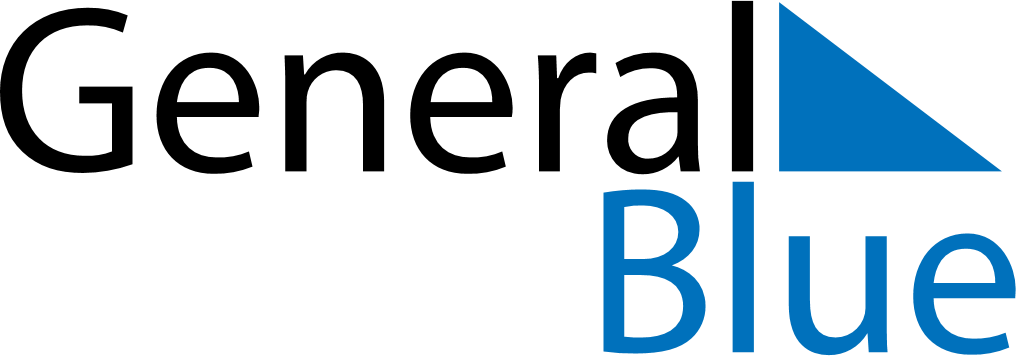 June 2024June 2024June 2024June 2024June 2024June 2024June 2024Oravais, Ostrobothnia, FinlandOravais, Ostrobothnia, FinlandOravais, Ostrobothnia, FinlandOravais, Ostrobothnia, FinlandOravais, Ostrobothnia, FinlandOravais, Ostrobothnia, FinlandOravais, Ostrobothnia, FinlandSundayMondayMondayTuesdayWednesdayThursdayFridaySaturday1Sunrise: 3:38 AMSunset: 11:17 PMDaylight: 19 hours and 38 minutes.23345678Sunrise: 3:36 AMSunset: 11:20 PMDaylight: 19 hours and 43 minutes.Sunrise: 3:34 AMSunset: 11:22 PMDaylight: 19 hours and 47 minutes.Sunrise: 3:34 AMSunset: 11:22 PMDaylight: 19 hours and 47 minutes.Sunrise: 3:32 AMSunset: 11:24 PMDaylight: 19 hours and 52 minutes.Sunrise: 3:30 AMSunset: 11:27 PMDaylight: 19 hours and 56 minutes.Sunrise: 3:29 AMSunset: 11:29 PMDaylight: 20 hours and 0 minutes.Sunrise: 3:27 AMSunset: 11:31 PMDaylight: 20 hours and 3 minutes.Sunrise: 3:25 AMSunset: 11:33 PMDaylight: 20 hours and 7 minutes.910101112131415Sunrise: 3:24 AMSunset: 11:35 PMDaylight: 20 hours and 10 minutes.Sunrise: 3:23 AMSunset: 11:36 PMDaylight: 20 hours and 13 minutes.Sunrise: 3:23 AMSunset: 11:36 PMDaylight: 20 hours and 13 minutes.Sunrise: 3:21 AMSunset: 11:38 PMDaylight: 20 hours and 16 minutes.Sunrise: 3:20 AMSunset: 11:39 PMDaylight: 20 hours and 19 minutes.Sunrise: 3:19 AMSunset: 11:41 PMDaylight: 20 hours and 21 minutes.Sunrise: 3:19 AMSunset: 11:42 PMDaylight: 20 hours and 23 minutes.Sunrise: 3:18 AMSunset: 11:43 PMDaylight: 20 hours and 25 minutes.1617171819202122Sunrise: 3:17 AMSunset: 11:44 PMDaylight: 20 hours and 26 minutes.Sunrise: 3:17 AMSunset: 11:45 PMDaylight: 20 hours and 28 minutes.Sunrise: 3:17 AMSunset: 11:45 PMDaylight: 20 hours and 28 minutes.Sunrise: 3:17 AMSunset: 11:46 PMDaylight: 20 hours and 29 minutes.Sunrise: 3:16 AMSunset: 11:46 PMDaylight: 20 hours and 29 minutes.Sunrise: 3:16 AMSunset: 11:47 PMDaylight: 20 hours and 30 minutes.Sunrise: 3:17 AMSunset: 11:47 PMDaylight: 20 hours and 30 minutes.Sunrise: 3:17 AMSunset: 11:47 PMDaylight: 20 hours and 30 minutes.2324242526272829Sunrise: 3:17 AMSunset: 11:47 PMDaylight: 20 hours and 29 minutes.Sunrise: 3:18 AMSunset: 11:47 PMDaylight: 20 hours and 29 minutes.Sunrise: 3:18 AMSunset: 11:47 PMDaylight: 20 hours and 29 minutes.Sunrise: 3:19 AMSunset: 11:47 PMDaylight: 20 hours and 27 minutes.Sunrise: 3:20 AMSunset: 11:46 PMDaylight: 20 hours and 26 minutes.Sunrise: 3:21 AMSunset: 11:46 PMDaylight: 20 hours and 24 minutes.Sunrise: 3:22 AMSunset: 11:45 PMDaylight: 20 hours and 23 minutes.Sunrise: 3:23 AMSunset: 11:44 PMDaylight: 20 hours and 20 minutes.30Sunrise: 3:24 AMSunset: 11:43 PMDaylight: 20 hours and 18 minutes.